Name:  __________________________________________________________________________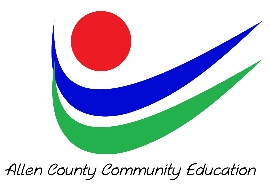 Address:  ________________________________________________________________________City:  ____________________________     State:  __________________   Zip:  ________________Home Phone:  _______________________   Cell Phone: ________________________  Emergency Contact Number: ______________________________________________Email:  ________________________________________________________________-------------------------------------------------------------------------------------------------------------------------------------------Please enroll me in the following class:Class Name:  _________________________________________________________Start Date:    __________________________________________________________Class Site:    ___________________________________________________________Fee:              _________________  Payment By:  Check: ____________  (Check #) __________________  Cash: _____________ (Checks payable to Allen County Schools)Registered by:  Mail:   ___________  In Person:  _________________   Phone: _________    Date:  ___________-----------------------------------------------------------------------------------------------------------------------------------------By signing below…..I agree to pay total registration fee for this class prior to the start of class.I understand reimbursement of class fee takes place only in the event I receive a medical discharge.I hereby release Allen County Community Education and Allen County Schools from all responsibility in case of accident or theft occurring during or enroute to and from this activity. I give my permission for the instructor to secure emergency first aid assistance and with the understanding that my family will be notified first if and when possible. I give my permission to have photos or images of myself or my child taken during an event or a class. I understand that photos or images may be posted or published online (Allen County Schools/Community Education websites, social media, etc.), local newspaper, or Community Education/Allen County School publications. Check here ______ and initial __________to deny permission for photos to be taken. __________________________________________________________________________________________  Signature of participant 					                                                        Date __________________________________________________________________________________________  Signature of parent (for class participants under the age of 18)		                                          Date -------------------------------------------------------------------------------------------------------------------------------------------------------------------------Return To: Don Meador, c/o Allen County-Scottsville High School, P.O. Box 127, Scottsville, Kentucky 42164